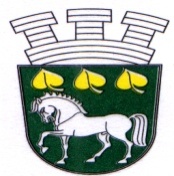 С П О Р Т Е Н  К А Л Е Н Д А Р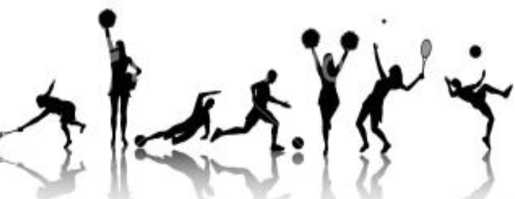 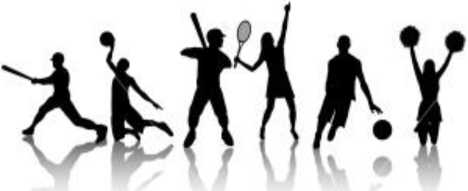 ЗА УЧЕНИЧЕСКИТЕ ОБЩИНСКИ, ОБЛАСТНИИ РЕПУБЛИКАНСКИ ИГРИ И МАСОВ СПОРТПРЕЗ 2018 ГОДИНА№ по редСПОРТНА ПРОЯВАДАТАМЯСТО НА ПРОВЕЖДАНЕОТГОВОРНИКСпортни състезания и спортно – туристически прояви, организирани за отбори, представляващи училища1.Вътрешно училищни състезания по баскетбол, волейбол, футбол,  лека атлетика, тенис на маса, шахмат и др.м. януари - декември 2018 годинаУчилищатаОбщински училища2.Общински и областни състезания по противопожарна защитам. май 2018 г.гр. Крумовград гр. КърджалиРСПБЗН гр. КрумовградОбщинска администрацияОбщински училища3.Областно първенство по волейбол: IV-VII, VIII-X, XI-XIIпо програма на МОНпо програма на МОНРУО гр. КърджалиОбщинска администрацияОбщински училищата4.Областно първенство по баскетбол: V-VII, VIII-X, XI-XIIпо програма на МОНпо програма на МОНРУО гр. Кърджали  Общинска администрацияОбщински училища5.Зонални ученически игри - класираните на І място отбори от областните първенства по волейбол, баскетбол, шахматм. май 2018 г.Кърджали, Стара Загора, ХасковоРУО гр. Кърджали, Общинска администрацияОбщински училищаЦПЛР – ОДК гр. Крумовград6.Туристически поход „По пътя на Ботевата чета“ Козлодуй - Околчицам. май – юни 2018 г.гр. КозлодуйОбщински училищаОбластно първенство по футбол:  V-VII, VIII- Xпо програма на МОНпо програма на МОНРУО гр. КърджалиОбщинска администрацияОбщински училищаПролетен сезон на областно футболно първенство - децапо програмапо програмаРУО гр. КърджалиОбщинска администрацияОбщински училищаСпортни състезания и спортно – туристически прояви за отбори,  представляващи центрове за подкрепа за личностно развитие и Комплекс за социални услуги1.Общинско първенство по шахмат и тенис на маса: IV-VII, VIII-X, XI-XIIм. януари - февруари 2018 годинаЦПЛР-ОДК гр.КрумовградОбщинска администрацияЦПЛР - ОДК2.Областно първенство по шахмат: V-VII,VIII- X по програма на МОНпо програма на МОНРУО гр. КърджалиОбщинска администрацияЦПЛР - ОДК3.Пролетен отдих 2018 г. включващ спортни турнири и мероприятия и екопоход.м. март – м. априлЦПЛР-ОДК гр.КрумовградОбщинска администрация ЦПЛР-ОДК гр.КрумовградКомплекс за социални услуги гр. Крумовград4.Летен отдих – 2018 г. включващ ученически колопоход „Не на наркотиците и насилието“ и др. развлекателни спортни мероприятия.от 15 юни до15 септември 2018 г.ЦПЛР-ОДК гр.КрумовградОбщинска администрацияЦПЛР-ОДК гр.КрумовградКомплекс за социални услуги гр. Крумовград5.Общински турнир по тенис на масам. август 2018 г.ЦПЛР-ОДК гр.КрумовградОбщинска администрацияЦПЛР-ОДК гр.КрумовградСпортни състезания и спортно – туристически прояви, организирани за отбори, представляващи спортни клубове1.Дейности на ФК „Левски”Целогодишнопо НаредбаФК “Левски” гр. Крумовград2.Дейност на спортен клуб джудо „Хан Крум”Целогодишнопо НаредбаСК джудо „Хан Крум” гр. КрумовградСпортни състезания и спортно – туристически прояви, организирани за деца, ученици, младежи, граждани и деца и лица с увреждания1.Шахматен турнир за деца, младежи, граждани и деца и лица с уврежданиям.април 2018 г.гр. КрумовградОбщинска администрацияЦПЛР-ОДК гр.КрумовградЦПЛР – СУОКомплекс за социални услуги гр. КрумовградКлуб на пенсионера и хора с увреждания гр. Крумовград2.Спортни прояви по случай Деня на българския спорт и професионален  празник на работещите в сферата на спорта с участието и на деца и лица с уврежданиям. май 2018 г.Спортен комплекс  КрумовградОбщинска администрацияДетски градиниОбщински училищаЦПЛР-ОДК гр.КрумовградЦПЛР – СУОКомплекс за социални услуги гр. Крумовград Спортни клубове3.По повод 1 юни – деня на детето: спортно-развлекателни игри  І - ІІІ клас01 юни 2018 г.гр. КрумовградОбщинска администрацияДетски градиниОбщински училищаЦПЛР-ОДК гр.КрумовградЦПЛР – СУОКомплекс за социални услуги гр. Крумовград Спортни клубове4.Общински турнир по фитнес и стрийт фитнесм. август 2018 г.Фитнес площадка в гр. КрумовградОбщинска администрацияСпортни клубове5.Турнири по футбол м. август 2018 г.ДевесилитеОбщинска администрация и кметове на кметства6.Турнири по футболм. септември 2018 г.с. Голяма ЧинкаОбщинска администрация и кметове на кметства7.Турнири по футбол м. септември 2018 г.с. ТокачкаОбщинска администрация и кметове на кметства8.Турнири по футболм. септември 2018 г.с. СтранджевоОбщинска администрация и кметове на кметства9.Турнири по футбол м. септември 2018 г.с. ПоточницаОбщинска администрация и кметове на кметства10.Спортни мероприятия по повод различни празници6 септември, 22 септември,1 ноември, Коледа и др.гр. КрумовградОбщинска администрация11.Шахматен турнир по повод Деня на общинатам.септември – м. октомври 2018 г.гр. КрумовградОбщинска администрация12Футболен турнир по повод Деня на общинатам. септември - м.октомври 2018 г.Градски стадионКрумовградОбщинска администрацияКметове на кметства